.Der Tanz beginnt nach 16 TaktschlägenS1: Monterey ½ turn r, Monterey ¼ turn rS2: Rocking chair, step r hitch turn ½ l, step l hitch turn ¼ lRestart:  In der 8. Runde – hier abbrechen (6 Uhr) (bei 6: LF absetzen und RF an LF heransetzen) und von vorn beginnenS3: Weave, rhumba back rS4: Side touch l+r, chassé l turning ¼ l, holdRestart: 	In der 4. Runde – hier abbrechen (6 Uhr) (bei 8: RF an LF heransetzen) und von vorn beginnenS5: Step r ¼ turn l cross, hold, ¾ turn r, holdS6: jazz box with toe strutsWiederholung bis zum EndeFür Fehler in der Übersetzung, dem Inhalt, der Rechtschreibung u.ä. gibt es keine Gewähr!Und lächeln nicht vergessen, denn Tanzen macht Spaß!Eure Silvia von den Country Linedancernwww.country-linedancer.de - countrylinedancer@gmx.deI'll Do Anything (de)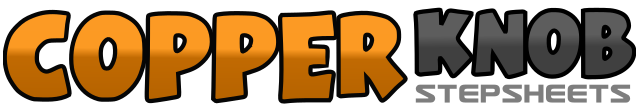 .......Compte:48Mur:4Niveau:Improver.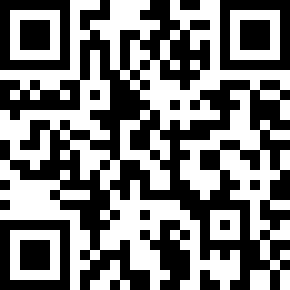 Chorégraphe:Silvia Schill (DE) - Mai 2017Silvia Schill (DE) - Mai 2017Silvia Schill (DE) - Mai 2017Silvia Schill (DE) - Mai 2017Silvia Schill (DE) - Mai 2017.Musique:I'll Do Anything - Kiefer SutherlandI'll Do Anything - Kiefer SutherlandI'll Do Anything - Kiefer SutherlandI'll Do Anything - Kiefer SutherlandI'll Do Anything - Kiefer Sutherland........1-2RF Fußspitze rechts auftippen, ½ Drehung (6 Uhr) rechts herum und RF an LF heransetzen3-4LF Fußspitze links auftippen, LF an RF heransetzen5-6RF Fußspitze rechts auftippen, ¼ Drehung (9 Uhr) rechts herum und RF an LF heransetzen7-8LF Fußspitze links auftippen, LF an RF heransetzen1-2mit RF nach vorne, Gewicht zurück auf LF3-4mit RF nach hinten, Gewicht zurück auf LF5-6Schritt mit RF nach vorne, linkes Knie anheben und dabei 1/2 Drehung (3 Uhr) links herum7-8Schritt mit LF nach vorne, rechtes Knie anheben und dabei 1/4 Drehung (12 Uhr) links herum1-2Schritt nach rechts mit RF, LF hinter RF kreuzen3-4Schritt nach rechts mit RF, LF über RF kreuzen5-6RF Schritt nach rechts, LF neben RF setzen7-8RF Schritt nach hinten, LF an RF tippen1-2Schritt nach links mit LF, rechte Fußspitze neben dem LF auftippen3-4Schritt nach rechts mit RF, linke Fußspitze neben dem RF auftippen5-6Schritt nach links mit LF und RF an LF heransetzen7-81/4 Drehung (9 Uhr) links herum und Schritt nach vorne mit links, halten1-2RF Schritt nach vorne, dabei 1/4 Drehung (6 Uhr) links herum3-4RF vor LF kreuzen, halten5-6LF Schritt nach hinten dabei 1/4 Drehung rechts, RF Schritt zur Seite dabei 1/4 Drehung rechts7-8LF Schritt nach vorne dabei 1/4 Drehung (3 Uhr) rechts, halten1-2RF vor LF kreuzen, nur Fußspitze, rechten Hacken absenken3-4LF nach hinten, nur Fußspitze, linken Hacken absenken5-6RF Schritt nach rechts, nur Fußspitze, rechten Hacken absenken7-8LF vor RF kreuzen, nur Fußspitze, linken Hacken absenken